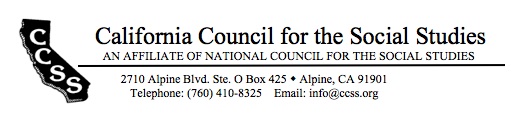 Board of Directors’ Motion FormDate of Board Meeting:  8/27/17			Motion #: 2017Aug-7Top of FormMoved by: Pamela Harter			Seconded by:  Michelle HerczogBottom of FormDear Board of Directors, please find this motion for approval.
WHEREAS…  There are 11 Framework rollout events and two conferences in California within the next school year; and,CCSS has an ongoing push to capture new members and a potentially receptive audience at these events;BE IT RESOLVED THAT… The Membership Committee will use its budget to print and ship 2500 bookmarks, to be used at framework rollouts, conferences, and other history social studies events throughout the state.Top of FormOutcome of the motion amendment:        x passed  	failed   	     tabledBottom of FormACTIONS REQUIRED:1.  Drafting of bookmarkBy: Full committeeDate of completion: 8/27
 2. Order placed following draftBy: Whitney Olson/MembershipDate of completion:  ???3.  Shipped to Michelle Herzog to disperse at Framework, and bring extra to NCSS (Pamela to take over)By: Pamela HarterDate of Completion: ???